                                                                                                                                АДМИНИСТРАЦИЯ  МУНИЦИПАЛЬНОГО  ОБРАЗОВАНИЯ  «КЕЗСКИЙ РАЙОН»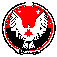 «КЕЗ ЁРОС» МУНИЦИПАЛ КЫЛДЫТЭТЛЭН АДМИНИСТРАЦИЕЗПОСТАНОВЛЕНИЕот 31 января 2017 года 									    № 177                                                                               пос. Кез              В соответствии с Федеральным законом от 12.01.1996 г. № 8 - ФЗ «О погребении и похоронном деле», Федеральным законом от 19.12.2016 г. № 415-ФЗ «О федеральном бюджете на 2017 год и на плановый период 2018 и 2019 годов», Федеральным законом от 06.10.2003 № 131-ФЗ «Об общих принципах организации местного самоуправления в Российской Федерации», Постановлением Правительства Российской Федерации от 26.01.2017 г. № 88 «Об утверждении размера индексации выплат, пособий и компенсаций в 2017 году», руководствуясь Уставом муниципального образования «Кезский район» ПОСТАНОВЛЯЮ:           1. Определить с 01 февраля 2017 года стоимость услуг, предоставляемых согласно гарантированному перечню услуг по погребению, в размере: 6396 (Шесть тысяч триста девяносто шесть) рублей 59 копеек с учетом районного коэффициента, в том числе:           1.1. оформление документов, необходимых для погребения - бесплатно;                   1.2. предоставление и доставка гроба и других предметов, необходимых для погребения – 2556,12 рублей;           1.3. перевозка тела (останков) умершего на кладбище – 817,30 рублей;           1.4. погребение – 3023,17 рубля;           2. Настоящее постановление подлежит официальному опубликованию и вступает в силу с 01 февраля 2017 года.	3. Постановление Администрации муниципального образования «Кезский район» от 26 декабря 2014г. № 1652 считать утратившим силу с 01 февраля 2017 года.           4. Контроль за исполнением настоящего постановления возложить на заместителя главы Администрации  по экономике, строительству и ЖКХ Опарину Н.А.Глава муниципального образования «Кезский район»                                     			  			     И.О. Богданов